INSTRUÇÕES PARA ELABORAÇÃO DO RELATÓRIO DE ESTUDANTE BOLSISTA PPGE/UFSCar Anexar Cópia do Histórico Escolar do PPGE/UFSCar atualizado; Anexar Declaração de Não Recebimento de Provimentos Provindos de Vínculo Empregatício (anexo 1); O presente Relatório deverá ser assinado pelo/a Bolsista e Orientador/a; Antes de encaminhar este Relatório, salve uma cópia de segurança para seu controle; O Relatório deverá ser postado no Google Classroom “Comissão de bolsas” (https://classroom.google.com/c/MTIyODEyMjc4NTIz)) até o dia o 15 de abril de 2024.Obs.: Não encaminhar essa folha de instruções com o relatório.REQUERIMENTOÀ COMISSÃO DE BOLSASEu, ___________________________________________________, estudante regularmente matriculado/a no (   ) Mestrado  (   ) Doutorado do PPGE/UFSCar, ingressante em _____________ na área de Educação na linha de pesquisa ______________________________________________________________________________.Venho solicitar para o 1° semestre de 2024:(     ) a renovação da bolsa de estudos.(   ) a apreciação do relatório final (casos de defesa ou desistência da bolsa).São Carlos, _______ de ___________________ de 2024._____________________________________________Nome e Assinatura do/a Estudante BolsistaRELATÓRIOÀ COMISSÃO DE BOLSAS• NOME DO/A BOLSISTA: __________________________________________________• E-MAIL DO/A BOLSISTA: _________________________________________________• CEL. DO/A BOLSISTA: ____________________________________________________• INGRESSO NO PPGE - UFSCar: MÊS ________________ ANO ___________• NOME DO/A ORIENTADOR/A: ____________________________________________• RELATÓRIO DE ESTUDOS REFERENTE AO 2° SEMESTRE DE 2023• MESTRADO (     )                               DOUTORADO  (     )• ÁREA DE CONCENTRAÇÃO EM EDUCAÇÃO E LINHA DE PESQUISA _______________________________________________________________• Bolsista da AGÊNCIA:   CAPES (     )                      CNPq  (     )• INÍCIO DA BOLSA: MÊS _______________________  ANO _____________CRONOGRAMA. Apresentação de suas atividades na Pós-Graduação, conforme os itens abaixo: Observação: o cronograma deverá contemplar desde o mês/ano de seu ingresso no PPGE/UFSCar até a data prevista para a defesa de dissertação/tese.2. DISCIPLINA(S) CURSADA(S) FORA DO PPGE, NO SEMESTRE a que se refere esse relatório:a)	Disciplina: ________________________________________________   	Professor: ________________________________________________Instituição (*): _____________________________________________b)	Disciplina: ________________________________________________   	Professor: ________________________________________________Instituição (*): _____________________________________________(*) Programa/Departamento e Universidade.3. SÍNTESE DO PROJETO DE PESQUISA. Se ainda não foi definido, escrever, em poucas palavras, o que pretende pesquisar._______________________________________________________________________________________________________________________________________________________________________________________________________________________________________________________________________________________________________________________________________________________________________________________________________________________________________________________________________________________________________________________________________________________________________________________________________________________________________________________________________________________________________________________________________________________________________________________________________________________________________________________________________________________________________________________________________________________________________________________________4. OUTRAS ATIVIDADES realizadas no semestre.________________________________________________________________________________________________________________________________________________________________________________________________________________________________________________________________________________________________________________________________________________________________________________________________________________________________________________________________________________________________________________________________________________________________________________________________________________________________________________________________________________________________________________________________________________________________________________________________________________________________________________________________________________________________________________________________________________________________________________________________5. AVALIAÇÃO. Em poucas palavras, avalie o semestre cursado, apontando e comentando as principais contribuições que as atividades realizadas nesse semestre ofereceram à sua formação e ao seu desenvolvimento enquanto pesquisador/a.________________________________________________________________________________________________________________________________________________________________________________________________________________________________________________________________________________________________________________________________________________________________________________________________________________________________________________________________________________________________________________________________________________________________________________________________________________________________________________________________________________________________________________________________________________________________________________________________________________________________________________________________________________________________________________________________________________________________________________________________6. PROGRAMA DE ATIVIDADES PARA O PRÓXIMO SEMESTRE. Disciplinas a serem cursadas:Disciplina: __________________________________________________Professor: ___________________________________________________Instituição (*): _______________________________________________Disciplina: __________________________________________________Professor: ___________________________________________________Instituição (*): _______________________________________________(*) Se for na UFSCar, indique o Programa; se em outra universidade, indique qual o Programa/Departamento e Universidade.Atividades de pesquisa (detalhar as atividades referentes à sua dissertação/tese).________________________________________________________________________________________________________________________________________________________________________________________________________________________________________________________________________________________________________________________________Congressos/conferências, etc.________________________________________________________________________________________________________________________________________________________________________________________________________________________________________________________________________________________________________________________________Outros (especifique).________________________________________________________________________________________________________________________________________________________________________________________________________________________________________________________________________________________________________________________________Anexo 1DECLARAÇÃO DE NÃO RECEBIMENTODE PROVIMENTOS PROVINDOS DE VÍNCULO EMPREGATÍCIOEu, _____________________________________________________________________,declaro que não recebo provimentos provindos de vínculo empregatício, e que minha situação socioeconômica continua a mesma do semestre anterior. Anexo fotocópia de carteira de trabalho comprovando.São Carlos, ______, _____________, de 2024._____________________________________Nome e Assinatura do/a da Estudante BolsistaPARECER DO/A ORIENTADOR/A (para estudantes que estejam cursando do 2º semestre em diante):________________________________________________________________________________________________________________________________________________________________________________________________________________________________________________________________________________________________________________________________________________________________________________________________________________________________________________________________________________________________________________________________________________________________________________________________________________________________________São Carlos, ______, _____________, de 2024._____________________________________Nome e Assinatura do/a Orientador/a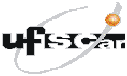 UNIVERSIDADE FEDERAL DE SÃO CARLOSCENTRO DE EDUCAÇÃO E CIÊNCIAS HUMANASPROGRAMA DE PÓS-GRADUAÇÃO EM EDUCAÇÃO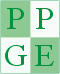 UNIVERSIDADE FEDERAL DE SÃO CARLOSCENTRO DE EDUCAÇÃO E CIÊNCIAS HUMANASPROGRAMA DE PÓS-GRADUAÇÃO EM EDUCAÇÃOAtividade/Período1º sem.2º sem.3º sem.4º sem.5º sem.6º sem.7º sem.8º sem.Cursar disciplinas (indicar se obrigatórias e/ou optativas)Definição do tema/problema de pesquisaDefinição metodológicaLevantamento bibliográficoLeitura e revisão bibliográficaColeta de dadosOrganização e análise dos dadosRedação preliminarRedação para Exame de QualificaçãoMês/Ano provável do Exame de QualificaçãoRedação finalMês/Ano provável da Defesa